                                               ПРОЕКТ                                                      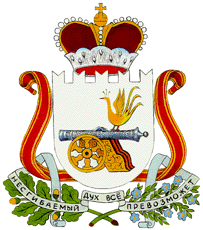 АДМИНИСТРАЦИЯШАТАЛОВСКОГО СЕЛЬСКОГО ПОСЕЛЕНИЯПОЧИНКОВСКОГО РАЙОНА СМОЛЕНКОЙ ОБЛАСТИПОСТАНОВЛЕНИЕот __________ 2022 года                                                        № _____     д. ШаталовоО внесении изменений в постановлениеАдминистрации Даньковскогосельского поселения Починковского района Смоленской области от 26.05.2009г. № 9«О  нумерации  жилых домов   идругих       строений   на    территории Даньковского сельского поселенияПочинковского района Смоленскойобласти»                  На основании постановления Правительства Российской Федерации от 19.11.2014 года №1221 «Об утверждении правил присвоения, изменения и аннулирования адресов», Устава Шаталовского сельского поселения Починковского района Смоленской областиПОСТАНОВЛЯЮ:1. Внести изменение в постановление   Администрации Даньковского сельского поселения Починковского района Смоленской области  от 26.05.2009года № 9 «О   нумерации жилых домов и других строений на территории Даньковского сельского поселения Починковского района Смоленской области»: дом расположенный по адресу Российская Федерация, Смоленская область, Починковский район, Шаталовское сельское поселение, д. Липки, дом № 87,кв.1 с кадастровым  номером 67:14:1130101:304 принадлежит Карапетян Оган Альбертовичу на основании выписки из ЕГРН от 01.07.2021г. № КУВИ-002/2021-79089992.2.Внести изменения в Федеральную информационную адресную систему в течение трех дней И.о. Главы муниципального образованияШаталовского сельского поселенияПочинковского района Смоленской области                                Г.И. Королев